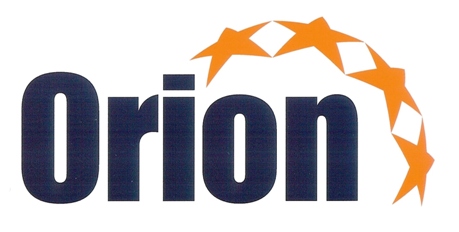 JAARVERSLAG SECRETARIS 2013/2014AlgemeenIn het seizoen 2013/2014 begon Orion met 9 seniorenteams op zondag, waarvan 2 damesteams. Op zaterdag waren 2 seniorenteams, 1 veteranenteam en 65 jeugdteams actief. Na de winterstop 68 jeugdteams In de zaal speelden 4 teams, waarvan 1 damesteam.Op  basis van de gegevens in Sportlink kan het volgende overzicht gegeven worden.De vereniging telt op de peildatum 25 november 2014 totaal 1461 leden, waarvan 1132 spelende leden en 329 niet-spelende leden, waaronder relaties. Daarnaast zijn er nog 30 aspirant-leden ingeschreven.Het exacte aantal jeugdleden en de onderverdeling in teams zal ongetwijfeld in het verslag van de Jeugdcommissie worden vermeld.Voor wat betreft toe- en afname van het aantal leden is uitgegaan van de peildata 1 juni 2013 t/m 31 mei 2014. Op 1 juni 2013 telde de vereniging 1236 spelende leden, op 31 mei 2014 1189 spelende leden.Evenals vorig jaar kan vermeld worden dat, gezien de personele problemen, in het bijzonder het tekort aan vrijwilligers het de vraag blijft of we nog verder moeten groeien. Ook de vraag hoe door te groeien blijft actueel. Ik denk aan de verhouding jongens /meisjes aan de verhouding jeugd/seniorenteams. Door de geleidelijke doorstroom van de jeugd naar de senioren zal er voorlopig nog sprake zijn van een jaarlijks geringe groei. Het bestuur zal om moeten gaan met deze gegevens én met de limieten die de accommodatie en de vrijwilligersorganisatie stellen. Door het aannemen van een viertal seniorenteams voor de zondag is er op zondag wel meer leven en gezelligheid in het clubhuis gekomen. De bekende, met respect, "oudere" orionleden Nol Hengst, en Theo van den Broek, met als eerste reserve Henk van den Broek, namen bij wedstrijden van ons 1e elftal wederom de kaartjes- en lotenverkoop op zich. Op de jaarlijkse reünie van oud-leden, dit jaar gehouden op 1 april (géén grap!), waren 45 personen aanwezig.Aan het begin van seizoen 2012 – 2013 kon het tweede kunstgrasveld in gebruik worden genomen. Het nieuwe 3e veld is het hele afgelopen seizoen vanwege de slechte conditie van dit veld niet gebruikt kunnen worden. In de tussentijd zijn we nog regelmatig uitgeweken naar het veld van Kolping Dynamo. Uiteindelijk heeft de gemeente het veld geheel gerenoveerd en het kan nu gebruikt worden voor competitiewedstrijden.Ook is veld 4 aan het begin van de huidige competitie nog niet toegankelijk geweest. Pas vanaf 1 oktober 2014 kon hierop gespeeld worden. En momenteel hebben we (dan eindelijk) de beschikking over 4 velden, waarvan 2 kunstgras, en het pupillenveld. Verder is er aan het begin van dit seizoen een nieuwe trainingsschema opgesteld. Daardoor kunnen bijna alle trainingen plaatsvinden op kunstgras en blijven de natuurgrasvelden gespaard voor de competitiewedstrijden.Overigens, verenigingen die ons bezoeken geven nog regelmatig blijk van hun bewondering voor ons geweldige sportcomplex. Inzet van meer vrijwilligers en verbetering van discipline van de leden is noodzakelijk om ons sportcomplex de uitstraling te laten behouden die het nu heeft of om deze zelfs te verbeteren. Een jaarlijks onderhoudsplan, met bijbehorende investering, is hiervoor noodzakelijk.Overige zaken die vermelding verdienen.Schoonmaak en onderhoud van het clubhuis. Dit was altijd een aandachtspunt. In de afgelopen periode zijn er onderhandelingen gevoerd met verschillende professionele schoonmaakbedrijven teneinde op regelmatige basis het clubhuis grondig schoon te maken. Schoonmaakbedrijf Briljant gaat ons ondersteunen en wordt tevens stersponsor. Er waren problemen op het gebied van hygiëne; de oplossingen zijn er ook: Peter Akkers de bovenverdieping qua beheer en onderhoud, Ad Frik beneden, gecombineerd met de inzet van professionele ondersteuning De barbezetting is in de loop van de laatste maanden geoptimaliseerd. Met nam op initiatief van Hans Stapel is de barcommissie weer hard aan het werk gegaan. Ook zijn twee nieuwe krachten ingezet (Els en Leo van Megen) die ruime horeca-ervaring hebben.Op initiatief van Marnix Vink is ook de seniorencommissie weer opgestart. Zij zullen om de paar maanden vergaderen. Een eerste bijeenkomst is o.m. gewijd geweest aan de kennismaking met de 4 nieuwe (zondag)teams. Zowel met de teams, alsook voor deze teams met normen, waarden en werkwijze van Orion.Tevens zijn er sinds het begin van dit seizoen twee nieuwe wedstrijdcommissarissen in functie die de taken van Gijsbert Peelen hebben overgenomen. Het betreft Daan de Jong en Marco Verberck.Het onderwerp Communicatie is nog een punt van zorg. Marleen de Boer had dit als lid van het hoofdbestuur in haar portefeuille, echter na haar aftreden zou voor deze post een aparte Commissie Communicatie in het leven worden geroepen. Met name omdat dit een heel veelzijdig onderwerp betreft. Deze Commissie Communicatie is nog niet goed van de grond gekomen, het thema heeft dan ook de volledige aandacht van het hoofdbestuur.Het Jubileumjaar is intussen afgesloten. Er was een receptie voor relaties en zusterverenigingen, een groots opgezette familiedag, een reünie, een Orion-quiz, een vrijwilligers-barbecue, een quasi-interland tegen Tuvalu en een avond Orion has got Talent. Het Jubileumboek is in februari gepresenteerd en nog steeds te koop. Van de geplande toernooien zijn alleen het C-toernooi en een Meidentoernooi doorgegaan. Een woord van dank voor de Jubileumcommissie die er hard aan gewerkt heeft om het Jubileumjaar een succes te maken. De nieuwe voorschriften en maatregelen m.b.t. het verstrekken van alcoholhoudende dranken (niet onder de 18 jaar) zijn duidelijk ingevoerd en daar wordt ook goed de hand aan gehouden. E.e.a. is op veel plaatsen bediscussieerd, o.a. in het voorzittersoverleg.Orion doet ook mee aan het initiatief van o.m. Wilfred Genee, Vullen of Voeden. Sinds enkele maanden zijn ook in onze kantine meerdere verantwoorde etenswaren, smoothies e.d. verkrijgbaar.Afgelopen juni – juli is voor de 2e keer het 40 + - toernooi georganiseerd. Ook dit toernooi was een groot succes. In 2015 zal e.e.a. wederom plaatsvinden, mogelijk wordt het deelnemersveld dan met een aantal teams uitgebreid.Op het pupillenveld heeft de vereniging een scorebord kunnen plaatsen. Gefinancierd door het Jeugdbestuur en Vrienden van Orion.Ook de scheidsrechtercommissie is met name door initiatief van Roel Geukemeijer nieuw leven ingeblazen.De samenwerking met de Maartenskliniek begint steeds duidelijke vormen aan te nemen. Zij hebben workshops verzorgd, en op maandag is er een fysiotherapeut aanwezig waar alle Orionspelers een beroep op kunnen doen. Er zijn plannen om dit spreekuur verder uit te breiden.En natuurlijk, last but zeker not least: ons 1e team is afgelopen seizoen op de laatste speeldag kampioen geworden in de 3e klasse en is na een seizoen weer teruggekeerd in de 2e klasse.We hebben afscheid genomen van trainer Robert de Pauw. In zijn plaats heeft Orion Ton Polman als trainer van de selectie kunnen aantrekken.John Brits is door de ledenvergadering verkozen tot erelid en Toos Burghouts tot lid van verdienste.2. 	Organisatie en communicatieHet verenigingsbestuur bestond uit Tijs Tummers (voorzitter), John van Meer (secretaris), Rob d'Hooghe (penningmeester), John Brits (jeugdzaken en clubcultuur), Quincy Elvira (voetbalzaken) en Hans Stapel (Commerciële Zaken). Tussentijds zijn er twee bestuursleden toegevoegd; Marnix Vink als bestuurslid met de portefeuille Voetbalzaken en Roel Geukemeijer qualitate qua als voorzitter van de Jeugdcommissie. De benoeming van beiden is vastgesteld in de Algemene Ledenvergadering van 27 juni 2014.Het Hoofdbestuur kwam 16 keer bij elkaar. Daarnaast was er een bijna dagelijkse uitwisseling van e-mailtjes en andersoortige communicatie tussen de bestuursleden.Het beperkte aantal vrijwilligers blijft een bron van zorg. Nog steeds komt veel werk neer op een beperkt aantal schouders. De organisatie van onze club blijft de nodige aandacht vragen. De goede mix tussen de gevraagde en de aanwezige kwaliteiten blijft in ontwikkeling. Daarbij wordt ook gezocht naar de juiste balans tussen betaald (vrijwilligersvergoeding) en onbetaald werk.Door het toenemend aantal leden vraagt de administratieve kant (ledenadministratie, penningmeesterschap en secretariaat) ook steeds meer tijd en aandacht. De ledenadministratie is goed op orde en wordt onder andere via het programma Sportlink bijgehouden. Door te smalle bemensing is de ledenadministratie uiterst kwetsbaar. Bij het zoeken naar een afdoende oplossing daarvoor wordt momenteel met name gekeken naar een mogelijkheid om een en ander optimaal te digitaliseren.Duidelijk is dat de vereniging naar manieren moet blijven zoeken om het totale verenigingsleven de komende jaren soepeler, kwalitatief beter en met een grotere spreiding van de lasten te laten verlopen.Enkele hoogtepunten in het verenigingsjaar waren, naast de hierboven reeds genoemde activiteiten,  o.a. de kerstviering, de kerstbingo, het klaverjastoernooi, de nieuwjaarsreceptie en het gala der kampioenen. Het Marnix van Heusdentoernooi was in meerdere opzichten weer een groot succes. Opnieuw heeft de vereniging haar accommodatie tijdens de Vierdaagse beschikbaar gesteld voor een aantal wandelaars. Ook in 2014 kan gezegd worden dat dit organisatorisch en financieel gezien een groot succes was. Alle kleedkamers waren bezet. In 2015 zullen we deze activiteit dus opnieuw gaan ontplooien. Met dank aan de organisatoren.Voor de hoogtepunten in onze jeugdafdeling verwijs ik naar het verslag van de Jeugdcommissie.3. Financiën en beheerDezelfde opmerkingen als vorig jaar gemaakt kunnen ook nu gemaakt worden. Ook dit verenigingsjaar is in financieel opzicht niet gemakkelijk geweest. De hoge exploitatiekosten van onze accommodatie (o.a. energie- en onderhoudskosten) en de geringere inkomsten op het gebied van de sponsoring, mede onder invloed van de economische recessie, drukken behoorlijk op de begroting. Er wordt hard gewerkt om de sponsorinkomsten te verhogen en de kosten te drukken. Denk hierbij met name een de energielasten.Ondanks deze enigszins sombere constatering is de financiële basis van de vereniging geen enkel moment in gevaar geweest en is die naar de toekomst nog steeds goed te noemen. Er wordt doorgaand gewerkt aan een meerjarig investerings-, exploitatie- en onderhoudsplan. In het beleidsplan blijft sponsoring een van de speerpunten.Natuurlijk dient in dit verband ook vermeld te worden dat we met hoofdsponsor Visser Contactlenzen een uitstekende relatie hebben.De inning van contributie is nog steeds voor verbetering vatbaar. Het bestuur zoekt naar mogelijkheden om dit verder te stroomlijnen en professionaliseren. Daarbij wordt onder andere gedacht aan automatische incasso. Het aantal aanmaningen dat moet worden verzonden, is deels terug te voeren op adreswijzigingen die niet worden doorgegeven. Maatschappelijke functieOok dit jaar biedt onze vereniging onderdak aan een professionele organisatie die zich bezighoudt met buitenschoolse sportopvang. Verder zijn we een erkend sportleerbedrijf dat stageplaatsen op meerdere niveaus aanbiedt. De vereniging is ten slotte op diverse fronten actief waar het gaat om initiatieven van de Gemeente Nijmegen met het doel meer mensen aan sportactiviteiten te laten deelnemen. Met de 7 basisscholen in Oost wordt een structurele relatie aangegaan met het doel kinderen meer aan het sporten te krijgen. In dat kader hebben we b.v. een aantal clinics gegeven aan deze scholen. Dank hiervoor met name aan Jesse van Eijden. Een en ander gebeurt onder leiding van een gemeentelijke combinatiefunctionaris samen met onze buren Quick tennis, MNHC (hockey) en Trekvogels. Verder heeft onze vereniging een voortrekkersrol in het Nijmeegse Fair-Play-gebeuren en levert zij de voorzitter van de regionale Fair-Play-commissie die de regio's Arnhem, Nijmegen en Maas en Waal beslaat. Bovendien levert zij met Ad Frik ook de voorzitter van de Nijmeegse Voetbalfederatie waarin de 19 voetbalclubs van Nijmegen zijn verenigd.Verslag JeugdcommissieHiervoor verwijs ik u naar agendapunt 5. Nijmegen, 28 november 2014John van Meer